Contrôle de gestionBibliographieCompta analytique et contrôle de gestion, B. REBOUH, EllipsesCompta analytique et contrôle de gestion, T.SAADA/ A. BURLAND/ C.SIMON, VuibertProgrammeThème I : Seuils de rentabilitéThème II : Charges indirects et directes / problème de ventilation des charges indirectesThème III : Les écarts sur les charges et recettesThème IV : Méthodes prévisionnellesINTRODUCTIONI. GENERALITESExemple 1 :Une société avec plusieurs activités ;Pour voir si les activités sont rentables, on a les recettes (chiffre d’affaires) et les charges.Ce sont les activités X1 X2 et X3 qui font la société X. Autant les chiffres au niveau des activités, ce sont des chiffres qui sont ce qui sont. Dans les activités 1 à 3, on a la somme des salaires dans la compta. Dans la compta analytique, les méthodes ne sont pas les mêmes, comme les méthodes peuvent être différentes d’une société à l’autre, les résultats seront différentes. Est-ce grave ? Non. Mais il faut que les chiffres dans l’ordre de grandeur soient bons. Ce n’est pas important d’avoir des chiffres exacts, ici, on est dans le domaine d’outil.Exemple 2 :Exemple de deux amis qui décident de faire une soirée ensemble, ils vont chacun inviter leur propre liste d’amis et la question : en fonction des frais engagés, comment les frais vont se répartir entre les deux ? Le problème posé là peut s’adapter à cette exemple aussi: une de ses filles va se marier, les parents vont devoir se répartir les frais.En fonction du nombre de gens, on va louer une salle, 1500€                                                              avoir une sono 800€ et                                                               avoir, si on reçoit un repas, des serveurs 500€;Ce qu’on va supposer là, c’est qu’on connaît à peu près le nombre d’invités, la dimension de la salle, le nombre de serveurs ; une fois définit la taille de la réception, on va appeler ça des charges fixes. Le prix est réglé. Pour les gens qui viennent, on suppose qu’on les reçoit à table et que ça va être 20€ par personne ; on sait le nombre de repas qui vont être servis en fonction des nombres de réponses reçues ; Ce sont les charges variables ; ici, si on a envoyé 100 invitations et que 50 viennent, on va payer le même prix.Le problème : le coût total par invité ; - On va envoyer des invitations.Invitant 1 : il envoie 150 invitations.Invitant 2 : il envoie 100 invitations. - Réponses positives : ceux qui répondent oui vont venir.Invitant 1 : 100.Invitant 2 : 50.La problématique : est-ce que les frais fixes (2800€) on va les diviser en 2 ?Apparemment non : l’invitant  plus d’invités que l’invitant 2. Alors, comment partager les frais en deux ?IL existe 2 méthodes pour faire partager les frais fixes.Méthode 1 : en fonction du nombre d’invitations :Le nombre d’invitations : 250 ;Invitant 1 : 2800 * 150  = 1680€                               250Invitant 2 : 2800 * 100 = 1120€                               250Méthode 2 : en fonction du nombre de réponses positives Invitant 1 : 2800 * 100 = 1867€                               150Invitant 2 : 2800 * 50 = 933€                              150L’invitant  intérêt à privilégier le critère 2 et l’invitant 1 aura intérêt à privilégier la méthode  l’inverse, si on est l’invitant 2 et qu’on privilégie la solution 1, clairement, c’est très intéressant pour l’autre, on n’a pas vu l’enjeu ;Cet exemple est à classer dans le thème 2- Charges fixes et charges variables.Exemple 3 :A trait au point mort, le seuil au-delà duquel l’entreprise commence à devenir rentable.Dans une banque :1) On a d’une part des recettes, on va toucher des courtages, sur chaque transaction qui vont passer, on va toucher une petite rémunération. C’est comme pour les agences immobilières. Là on a un vendeur d’actions. Les courtages : 0,05% du montant de la transaction>> Si on fait 10 millions de francs ( taille de la transaction),  ici, on a un courtage qui est égal à : 10 000 000 * 0,05% = 5000 F ; chaque transaction faite, rapporte à l’employeur .2) On suppose qu’on a dix traders ; associés à chaque trader, on a 20 personnes qui traitent des transactions au bach office. Les traders sont des gens pas mal payés, on va mettre   par an et par trader. Et les gens de l’administration sont payés  par an par personne.Personne du bach office = 5M F / 20 BO. 10M F salariés opérationnels.On va avoir des charges générales que paie l’entreprise : les factures EDF, la facturation des locaux > 3M F.- Coût de la présidence : 1,5M  F.- Location des locaux : 1M F ;- La somme de toutes les charges = 16,5M F.Le président voit qu’il y a  F de charges, à quel niveau de l’activité, la société va commencer à gagner de l’argent ?Données : La somme des charges annuelles = 16,5M F                 Une transaction  de 10M F génère  de courtage. S1 On va calculer le nombre de transactions de 10M F chacune pour faire un chiffre d’affaires de 16,5M F = 16 500 000 =  3 300 Transactions = soit en moyenne 330 par traders.                          5 000Si on considère qu’on travaille 220 jours par an, chaque tarder doit faire 1, 5 de transaction en moyenne soit 15 millions de transactions par jour.Les problèmes qui se posent : les traders ne sont pas interchangeables, les bons vont faire 60 et d’autres 5. Rapidement, on va essayer de remplacer les traders qui ne sont pas rentables. Mais les traders sont ils interchangeables ?Pour inciter les bons traders à être encore meilleurs, on va faire de l’ « intéressement ». L’intéressement consiste à dire que les traders ne sont pas payés  par an mais auront un pourcentage de 0, 01% de plus, il va gagner   par jour d’intéressement. Sur 220 jours, il va gagner 1,320M  + son fixe à 300 000M F par an.Là, on voit qu’au niveau des charges, il y a des charges non fixes et des charges qui dépendent de l’activité. Clairement, on a des coûts qui dépendent de l’activité, du nombre de transaction. Là on est dans une analyse typique de la rentabilité d’une société. Les décisions de gestion, l’analyse n’est pas compliqué, on peut en déduire que si on ne peut pas faire 15M F par jour, on n’est pas rentables, il faut fermer.II. CHARGES          Les charges fixes sont indépendantes  du niveau de production, donc du niveau d’activité mais remarque ! Dans l’histoire tout à l’heure de mariage, la salle on la calibre comme ça car on pense que, dans les sociétés c’est pareil, les charges sont fixes avant de changer. Les charges sont fixes dans une plage de production. Typiquement, les charges fixes sont les matériels que l’on a. quand on a une usine, au-delà d’un certain moment, il faut acheter une machine si on veut produire plus, on voit qu’effectivement les charges fixes, au-delà d’un certain montant X1, les charges fixes : Si on produit jusqu’au niveau X2, on a un autre niveau de charges fixes. S2Les embauches ou achats de machines sont des problématiques. Si la production n’est pas X1 alors les charges fixes changent ; En comptabilité, les charges fixes prises sont les amortissements des machines.S3S4 – Si on a des charges fixes par unité produite :Quand x croît beaucoup, les charges fixes par unité deviennent très faibles ;Plus l’activité augmente, plus les charges fixes par unité décroît.Les charges variables (CV) ce sont des charges proportionnelles à la production.CV = k * x >> k  est fixe. S5 Les charges variables unitaires : CV  = k * x = k				          x           x                     Thème I : Seuil de rentabilitéI] Généralités :Exemple 1 :On a une société X qui a différentes activités > x1 ; x2 ; x3Société X 	 recette 1 ; charge 1	ActivitésComptabilitéLe problème de la comptabilité analytique est de voir si toutes les activités sont rentables. Pour cela, on regarde les recettes (les chiffres d’affaires) et les charges de chaque activité. Le regroupement de tous les chiffres d’affaires des différentes activités donne lieu à un chiffre comptable de la société. Dans la comptabilité analytique, les méthodes ne sont pas forcément les mêmes. Elles peuvent différés selon les sociétés. Exemple 2On a 2 amis qui décident de faire une soirée ensemble. Ils vont chacun inviter leur propre liste d’amis. La question se pose de savoir en fonction des frais engagés ; comment les frais vont se répartir entre les 2 ?Pour la soirée, les 2 amis vont :louer une salle                         1500 eurosavoir une sono                          800  euros louer les servir de serveurs       500 eurosCe sont des charges fixes. Ceci est définit à l’avance en fonction du nombre d’invités. On va appeler cela, les charges fixes. Le prix est réglé.invité         20 euros/ persOn reçoit les invités à table pour 20 euros par personne. Ce sont des charges variables, le nombre de repas qui vont être servis est fonction du nombre de réponses reçus.Le problème du coût total par invitéOn envoie les invitationsPB : les frais fixes sont de 2800 euros. Est-ce qu’on va diviser ces fixes en 2 ? L’invitant n°1 à deux fois plus d’invités que l’invitant n°2. Comment partager les frais entre les 2 ? Il y a deux méthodes pour partager les frais fixes. Méthode 1 : En fonction du nombre d’invitationLe nombre d’invitation est de 250 >> 150 pour l’invitant 1 et 100 pour l’invitant 2Invitant 1 : 2800* 150 / 250 = 1680 eurosInvitant 2 : 2800* 100 / 250 = 1120 eurosMéthode 2 : En fonction du nombre de réponses positivesInvitant 1 : 2800* 100 / 150 = 1867 eurosInvitant 2 : 2800*   50 / 150 =   933 eurosAu vu des résultats, l’invitant n°1, a intérêt à privilégier la méthode 1  et l’invitant n°2 a intérêt à privilégier la méthode 2. Cet exemple ce raccroche plutôt aux ventilations des charges communes.Exemple 3 :Cet exemple attrait aux points morts. La situation d’une banque. On a d’une part les recettes, on va toucher un courtage, c’est-à-dire qu’on va toucher une petite rémunération ; une commission. Les courtages sont de 0,05% du montant de la transaction.Si on fait une transaction de 10 millions de francs, on a un courtage de   10 000 000 * 0,05%~ Chaque transaction de 10 millions rapporte donc un courtage de .On a 10 traders, associés à chaque trader ; on a 2 personnes qui traitent des transactions au back office. Les traders sont des gens bien payés ; on met un salaire de  / an. Les gens de l’administration ; ici 20 personnes associés au back office. Ils touchent un salaire annuel de  / an et par personne au back office : 5 millions / 20 Back office.(On a donc 10 millions de francs pour les salariés opérationnels)~ On va avoir des charges générales que paie l’entreprise. (EDF ; Service généraux, etc.…) ces charges s’élève à 3 millions.~ Coût de la présidence = 1,5 millions de francs~ Location de locaux = 2 millions de francsLa somme des charges est de 16,5 millions de francs. Le président de la société voit qu’il a 16,5 millions de charges. A quel moment la société devient-elle rentable ?Les données sont :somme des charges annuel = 16,5 millionsune transaction de 10 millions génère  de courtage.	Courtage (recettes)Charge 16,5 millions 		Transaction                                          10 Millions     20 Millions	la société gagne de l’argentLe montant des transactions va être linéaire en fonction des recettes. On va calculer le nombre de transaction de 10 millions chaque fois qu’ils vont faire un chiffre d’affaire de 16,5 millions de francs. On a 16 500 000 / 5 000 = 3 300 transactions. Cela fait donc en moyenne 330 transactions par trader. Si on considère qu’on travail 220 jours par an,  330 / 220 = 1,5Cela veut dire que chaque trader doit faire en moyenne 1,5 transaction par jour ; soit 15 million de transaction par jour. Le problème : les traders sont-ils interchangeables ? En effet, il y a des bons traders et des moins bons. Pour inciter les meilleurs traders à être encore plus meilleurs, on va faire de l’intéressement. C’est-à-dire qu’on va lui accorder, 0,01% de ses transactions soit, 6 000F/ jour en complément de son salaire annuel fixe de 300 000F.0,01% soit 6 000F / jour * 220 jours = 1,320 millions de francs. Il va donc gagner en plus de ses 300 000F fixe annuel, 1.320 millions de francs. Les coûts dépendent donc aussi du nombre de transactions. On voit qu’au niveau des charges, il y a des charges fixes et des charges non fixes qui dépendent de l’activité.II] Les chargesLes charges fixesLes charges fixes sont indépendantes du niveau de production. Dans une société, on définit les charges fixes comme les charges qui sont indépendantes de l’activité. Les charges sont fixes dans une plage de production, typiquement, ce sont les matériels détenus. Il faut acheter une nouvelle machine, si on veut produire plus. A ce moment là, on change de niveau de charge fixe. 	Charge fixe 2                             Charge fixe 1	Production 	             x1 	            x2              Charge fixe	charge fixe/ unité16,5 millions F	  x	xQuand x croît beaucoup, les charges fixes par unité vont diminuer.Les charges variablesOn les appelle en générale C.V, ce sont des charges proportionnelles à la production. C.V = k * x   >> k est fixeC.V	C.V = k*x	xLes charges variables unitaires  C.V / x = (k*x) / x = kCharges fixes, charges variables, seuil de rentabilitéI] ChargesSoit x la production  nombre d’unités produites.Charge fixes = charges fixes quel que soit la  quantité produite. Les charges fixes sont une constante quelque soit la production. Charge Fixe unitaire = Charge fixe / xCharges variables = Elles dépendent d’une fonction linaire de x. Les charges variables sont donc proportionnelles à x. Charges variables unitaires = Charges variables / x = k*x/x = k = CV unitaire=> CV = CVu*x. Charges totales = charges fixes + charges variables = Charges fixes + CVu*xCharges totales unitaires : Charges totales / x = Charges fixes / x + CVu.Lorsque x est « petit » (quand x0) donc le coût total unitaire tend vers +∞ Lorsque x est « très grand » (x +∞) le coût total unitaire tend vers CVu (puisque CF/x tend vers 0).II] Seuil de rentabilité1] Définition du RNRN = Chiffre d’affaire – charges totalesCA = Prix de vente unitaire * xRN = PVu*x-CV-CF       = Prix de vente unitaire * x – Cvu*x-CF       = (PVu-CVu)*x-CFDéfinition = PVu-CVu = Marge au Coût Variable unitaire d’où RN = MCVu*x-CFRemarque : Parfois la marge sur coût variable est indiquée en pourcentage. Dans ce cas, MCV = MCVu/PVuLe seuil de rentabilité = Production x atteint un seuil de rentabilité tel que RN = 0Calcul du seuil de rentabilité = RN = 0 = MCVu * x seuil de rentabilité – CF                                              => x seuil de rentabilité = CF/MCVu Exercice :Prix de Vente unitaire : 170 ; Charges Variables unitaires : 119 ; Charges Fixes : 1468000RN = (170-119)*x-1468000 = 51x -1468000x seuil de rentabilité = 1468000/51 = 28800(MCVu = 51)Production mensuelle = 7200 unitésProduction annuelle = 7200*12 = 86400 unité pour 1 anAu delà de 28800 unités, je commence à gagner de l’argent. 	Au bout d’un an, on aura RN pour un an = 51x -1468000 = 51*86400 – 1468000 = + 2938400Question : Quand ai-je attend le seuil de rentabilité xsr ? Au bout de 12 mois, j’ai 86400 unités, et donc pour 28800 unités on obtient : (28800/86400)*12 = 4 mois  1er Mai !Définition du seuil de rentabilité (au nombre de mois) : xsr/x annuelle *12Remarque : Le résultat net maximum est obtenu avec la production maximum au bout d’un an. Rentabilité =Rt = RN / CA = (MCVu*x-CF)/(PVu*x) = (MCVu*x)/(PVu*x) – CF/(PVu*x) = MCVu/PVu – (CF/PVu*x)Quand x est grand (x +∞) => Rt  MCVu/PVu (%)Quand x est petit (x 0) => Rt  -∞Lorsque Rt = 0 cela signifie que RN/CA = 0 donc que RN = 0 et RN=0 lorsque x = seuil de rentabilité. Lorsqu’on est au dessus du seuil de rentabilité, la rentabilité est positive, et inversement. Exercice : RN =  51x -1468000CA = PVu * x = 170*x=> RT = RN/CA = (51x-143800)/170*x=> Rt = 51/170 – 1468000/170*x TD 1 – Exercice 1Les charges fixes sont bien fixes!CV = CVu*xLa production double et les charges variables doubles. On ajoute 1500 de production et 105 000 de charges variables. Pour CV1 on aura CVu*x1 105 00 = CVu*1500CVu = 105000/1500 = 70CV2 = CVu * x2CVu = 210000/3000 = 70Les Charges Semi Variables = ax +bCSV = a*0+bCSV = b400 000 = b  on retire 30 000 quand x vaut 0 => CSV = 430 000 = a*x+b = a*1500 + 400 000 => 430 000 – 400 000 = 30 000 = a*1500 => a = 30 000 / 1500 = 20Les charges semi-variables = 20x + 400 000Les charges totales ici sont égales aux charges variables + charges fixes + charges semi-variables. => 70x + 600 000 + (20x + 400 000)Charges totales = 90x + 1 000 000. 1 et 2] 3] Coût total de l’ensemble des charges = CV + CF + CSV  70x + 600 000 + 20x + 400 000 = 90x + 1 000 000 = Coût totalCoût total unitaire = CT/x = (90x + 1000 000)/x = 90 + (1000 000/x)4] Charges Fixes = 100 000   + 40% = 1 400 000Le Coût total devient CT2 (coût total après les 40%) = 90x + 1 400 000CT2 unitaire = 90 + (1 400 000/x).5] Ancienne structure  CTu minimum pour x = 6000 ?CTu min = 90 + (1 000 000/6000) = 90 + 166,6 = 256,6. Nouvelle structure  On recherche la production x dont le coût total unitaire est de 256,6.CTu2 = 256,6 = 90 + (1 400 000/x)166,6 = 1 400 000/x  x = 1 400 00 / 166,6  x = 8400 unités. -------Exercice 2 : Prix de vente unitaire = 80€Production annuelle = x1 = 120 000 unités.Coûts unitairesMatière Première = 16 €Main d’œuvre directe = 21,75 €Charges variables diverses = 15,5 € Coût variable de ventes = 6,75 60€Charges fixes de production et administrative = 11,75Coût fixe de ventes = 3,25 15€Charges fixes unitaires = 15 €  Charges fixes = 15*120 000 = 1 800 000 RN = PVu*x = CTRN = PVu*x - (CF+CVu*x)RN = (PVu-CVu)*x-CFRentabilité = RN/(PVu*x) = (MCVu/PVu) – (CF/PV) * (1/x)Le résultat doit être analysé en fonction de la taille de l’entreprise. Le fait d’augmenter le chiffre d’affaire ou la production c’est bien, mais il faut rester avec un prix de vente qui ne fasse pas baisser le Résultat net. H2 est plus intéressante. Il vaut mieux privilégier une rentabilité un tout petit peu inférieure qu’en H0, puisqu’on gagne 8% de plus sur le RN.----TD2 – Exercice 2 :PVu = 630 €MCV(%) = 15%  MCV = MCVu/PVu = 0,15 => MCVu = 0,15*630 = 94,50 €PVu – CVu = 630 – CVu => CVu = 630 – 94,50 = 535,5CF = 2 100 000 €1] Rentabilité = RN/(PVu*x) Charges directes et indirectesLes charges directes et indirectes sont mentionnées dans les cas où il y a plusieurs centres d’activités. Les charges directes sont liées directement à chaque activité ou centre d’activité. Les charges indirectes sont des charges communes. Tout le problème est la ventilation des charges directesRemarques : charges variables et charges fixes sont deux choses complètement différentes. Il peut y avoir des recoupements. Par exemple : on a de façon général les charges.Exercice :Services principaux  Atelier 1 et 2Distribution  charges variables                      Proportionnelles au ÇAServices « supports » (secondaire)AdministrationEntretienEnergie. Pas à l ‘examen :8 500 MP900 matières consommables    }          charge direct12 000 Main d’œuvre direct140h en atelier 160H en atelier 2Marge prévu = 18% de mon prix de ventePour les charges :La somme des charges = charges directs + charges indirectCharges direct =  8 500 + 900 + 12 000 = 21 400Charge indirect =  1 805 000* 140 = 25 270  atelier 1			     10 000Charge indirect = 2 253 000* 60 = 9 012  atelier 2			15 000Charge indirect =   335 000        = 0,0927 = 9,27% du chiffre d’affaire (distribution)		       14 400 000Le prix de vente (PV)  = 0,18* PV + 21 400 + 34 282 + 0,0927 * PVPV (1- 0,18- 0,0927) = 5 5682  PV = 55 682  = 76 560 						0,7273             0,7273Travaux dirigé n°2 exercice 1Production = 4 000u / m  48 000u /anPVu = 250 eurosCvu = 205 euroCF = 1 170 000 eurosRN = PVu*x – (CVu*x+ CF)       = (PVu – Cvu) x – CFRN = MCVu * x - CFQuestion 1) : Quel est le seuil de rentabilité x sr tel que RN = 0= MCVu*x sr - CF                              = 45*x sr - 1 170 000                  .x sr = CF          = 1 170 000 = 26 000u = x sr                             MCVu         45RN €  26 000* 250 = 6500000Question 2 : quelle date pour le SR ?48 000  1 an (12 mois) 26 000 > 26 000 * 12 = 6,5 mois  15/7                      48 000Question 3 : RN pour x = 48 000RN = 45 * 48 000 – 1 170 000 = 2 158 830Question 4 : MCVu = 45MCV(%) = 45 / 250 = 18 %Question 5 : graphique         2 158 830	.x	.x sr 26 000          1 an                                                          (15/7)                48 000	1 170 000Question 5 :Rt = RN/ CA= (MCVu*x – CF) / PVu*x= MCV (%) – (CF/ PVu*x)Rt = 0,8 – (1 170 000/ 250*x)         0,18                                     	.x                                     26 000	    48 800ExerciceMCV (%) = 20%Le seuil de rentabilité atteint le 30 /6La question est de savoir quelle est la rentabilité atteinte par l’entreprise au bout d’1 an ?RN= MCVu*x – CFRt = RN  = MCVu*x – CF        CA         PVu*xOn ne donne pas les coûts fixes. Comment s’en sortir ?On appelle Y la production annuelle.On a x au bout de 6 mois = 6Y.x au bout de 12 mois = 12YPar ailleurs, on sait que le seuil de rentabilité est atteint au bout de 6 mois..x sr le 30/6 (6 mois) > RN (6 mois) = 0 = MCVu*x 6 mois – CF = MCV (%) * PVu *6Y – CFLes CF sont donc égale à = MCV (%) * PVu* 6Y     			            12yLa rentabilité au bout d’un an = MCV (%) * PVu* x 12 mois – MCV (%) * PVu *6Y                                                                                 PVu*x 12mois 12y= MCV (%) * PVu *(12y – 6y) = MCV (%) = 0,2 = 10% = Rt / 1 an             PVu*12* y                          2                 2 Td n°2 exercice n°3Une entreprise possédait 18 unités de production donc une capacité totale de 8 000 unités produites par mois.10 unités produite  8 000 u prod/ moisMCV (%) = 0,12 > MCVu 1 = 0,12*240 = 28,8PVu = 240CF 1 = 1 267 200 €Prod = + 50% (+ 48 000u = 4 000u /mois)1 machine  = 1 000u/ mois  4 machinesCF 2 = 252 000 €/an / machine        = 252 000* 4/an/ 4 machine = 100 800 €MCV 2 (%) = 0,18  MCVu2 = 43,2Question 1 : Pour 1 an  x = 96 000 .x sr = 1267200 = 44 000u              28,8La date tel que  44 000 * 12 = 5,5 mois (c’est 15/6)                          96 000RN 12 mois = 28,8 * 96 000 -  1267 200                     = 1 497 600Rt 12 mois = RN =     1 497 600     = 6,5 %                      CA      240 * 96 000Question 2 :Pour 1997 : il y a 2 périodes1/6  (sur 5 mois)  vieux système 7 mois vieux système + nouveau systèmeprofitsPour le nouveau système : RN 7 mois = 43,2*28 000 – CF = 43,2* 28 000 = 621 600CF 1ère année  CF 1an *   7   = 1 008 000  *    7    = 588 00012 Profit / 97 = 149 7600 + 621 600 = 249 200 = RN / 97la rentabilitéRt =               2 119 200                 = 2 119 200  = 7,12% = Rt / 97         23 040 000+ 28 000 * 240        29 760 000Pour 1998RN 12 mois                = 43,2 * 48 000 – 100 800(.nouveau système)    = 1 065 600  RN 97 =  1497 600 + 1065 600 RN 97 = 2563200Rt 1998 =  2 563 200        =   2563 200    =  7,4%                  144 000*240        34 560 000Compte tenu du fait que je gagne plus d’argent, ma rentabilité est plus forte en année plaine (+7) que partiel (+6). Donc, j’ai intérêt à faire mon investissement. Pour le devoir dans 2 semaine : tous ce qui est charge et indirect et charge fixe et variable  revoir les exercices vu en cours !!!!!!!!!!!!!Chapitre : Les écartsA partir du dernier trimestre de l’année, entre octobre et décembre, les dirigeants de l’entreprise vont se lancer dans prévisions pour l’année suivante. On tente de faire un budget, des prévisions de résultat pour l’année qui commence ne janvier  Recettes || Dépense. En fonction des chiffres connus et de projections qui se veulent réaliste on pourra prévoir le bénéfice pour l’année suivante.  Réalité : Recette || Dépense. Ce qui sera important est la comparaison entre les prévisions et la réalité.  Ecarts I] GénéralitéSi les coûts réalisés sont inférieurs aux coûts prévu = écart favorable.Ecart global : il s’agit d’un poste de dépense particulier par exemple on voit que les salaires son supérieures à la réalité. Prix unitaire réalisé = PrPrix unitaire prévu = PpQuantité utilisées réalisées = QrQuantité utilisées prévues = QpEcart global = Coût réalisé – coût prévu = Pr*Qr – Pp*QpSi l’écart global est positif  écart défavorableSi l’écart global est négatif  écart favorableII] Décomposition des écarts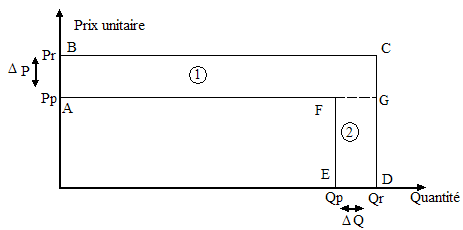 Écart global = BCDEFA1+2 = BCGA + FGDEÉcart global = Δ p*Qr + Δq*Pp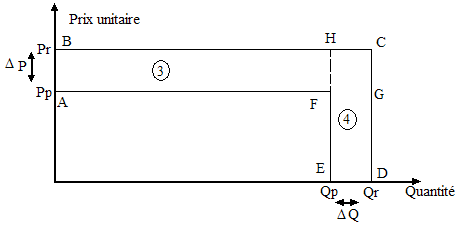 EC = BCDEFA3 + 4 =  BHFA + HCDEÉcart global = Δp*Qp + Δq*PrÉcart global = Pr*Qr – Pp*Qp = Δp*Qr + Δq*Pp = Δp*Q^+ Δq*PrDémonstration algébrique : Remarque : Δp*Q = écart de prix  si > 0 alors c’est défavorable et si < 0 alors c’est favorableq*P = écart de quantité  si > 0 écart de quantité défavorable et si < 0 écart de quantité favorableIII] Applications numériquesApplication 1 : Qr = 35 000Qp = 30 000Pr = 27Pp = 25L’écart de prix est défavorable, et l’écart de prix est également défavorable.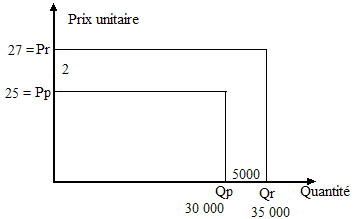 1] Calculer l’écart global :Écart global = Pr*Qr – Pq*Qp = 27*35 000 – 25*30 000  = 195 0002] Décomposer en écart de prix et écart de quantité : 1] écart global = Δp*Qr + Δq*Pp = 2*35 000 + 5000*25 = 70 000 (Ecart de prix) + 125 000 (écart de quantité) = 195 0002] 1] Δp*Qp + Δq*Pq = 2*30 000 + 5000*27 = 60 000 (Ecart de prix) + 135 000 (écart de quantité) = 195 000Application 2 : Qr = 30 000Qp = 35 000Pr = 27Pq = 25Ecart quantité favorable car Δq = Qr- Qp = - 5000Ecart prix défavorable car Δp = 27*30 000 – 25*35 000 = 810 000 – 875 000 = - 65 000 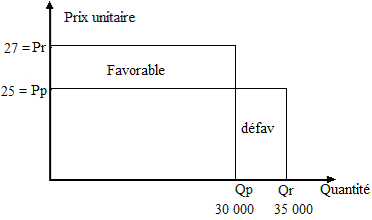 1] écart global = Δp*Qr + Δq*Pp = 2*30 000 + (-5000)*25 = 60 000 (Ecart de prix) - 125 000 (écart de quantité) = - 65 0002] Δp*Qp + Δq*Pq = 2*35 000 + (-5000)*27 = 70 000 (Ecart de prix) - 135 000 (écart de quantité) = - 65 000Application 2 : Qr = 30 000Qp = 35 000Pr = 25Pq = 27Ecart global  = Pr*Qr – Pp*Qp = 25*30 000 – 27*35 000 = 750 000 – 945 000 = 195 000 1] écart global = Δp*Qr + Δq*Pp = (-2)*30 000 + (-5000)*25 = 60 000 (Ecart de prix) - 135 000 (écart de quantité) = - 195 0002] Δp*Qp + Δq*Pq = (-2)*35 000 + (-5000)*27 = 60 000 (Ecart de prix) - 145 000 (écart de quantité) = - 195 000Contrôle de gestionOn va parler des charges directes et indirectesA ne pas confondre avec les charges variables et fixe. !!!!! Les charges directe et indirect : dans les cas où il y a plusieurs centre d’activités. Exemple une entreprise qui fait plusieurs activité : pétrole > exaction de pétrole et raffinage de pétrole.Les charges directes sont liées directement à chaque activité ou centre d’activités. Les charges indirects sont des charges commue, typiquement la secrétaire du président. Ce sont des charges pour l’ensemble de la société. Pour déterminer l’activité de charge entité, on ne peut se fier qu’aux charges directes. Il faut prendre également les charges indirectes. Tout le problème va être la ventilation des charges indirectes. Remarque :Les charges variables et les charges fixes sont totalement différentes des charges directes et des charges indirectes. Il peut cependant y avoir des regroupements. De façon générale les charges variables vont être indirects. Dans une entreprise qui n’a qu’une seule activité il n’y a pas par définition de charges indirectes.Exercice d’application :On a une société qui a deux activités. On suppose un atelier 1 et un atelier 2. Plus un service commun, la distribution où charges vont être variable, c’est-à-dire qu’il dépend du chiffre d’affaire. On a également un service support (secondaire) > l’administration, l’entretien et l’énergie. Il va y avoir dans le service support des charges indirectes. On va se concentrer sur les chiffres des charges indirectes. Les chiffres en rouge sont des pourcentages.Tous les services généraux dans leur ensemble consomment 5% de l’administration, etc. la ventilation des charges indirectes doit être faite en totalité. La somme des totaux = 5 393Dans cette hypothèse l’administration travail aussi pour les service entretien et énergie. On a les négociations de pourcentage en rouge. Les charges indirectes des entretiens ce n’est plus 284 mais 310 pour les services entretien. On suppose que ce service entretien utilise l’énergie, je dois maintenant ventiler sur le service énergie. Le service énergie est passé à 352 et va ventiler à son tour. Imaginons que le service de l’énergie doit aussi facturer le service de l’entretien. On aurai non pas 310 pour l’entretien mais le service énergie * par le pourcentage du serve entretien : on a un système linaire qui marche très bien.  (C’est bizarre !!!).Ici, l’entretien ne facture pas le service énergie. La totalité de mon service entretien, c’est 284 + 26+ 0,12 *y  les charges de l’énergie étant 0,12*y.  x = 284 + 26 +0,12*y. Pour le service énergie j’ai 295 + 26 + 0,10* x  j’ai donc .y = 295 + 26 + 0,10x. zé compris J’ai les charges indirectes = 5 393
Séance 58 500 MP900 matières consommables    }          charge direct12 000 Main d’œuvre direct140h en atelier 160H en atelier 2Marge prévu = 18% de mon prix de ventePour les charges :La somme des charges = charges directs + charges indirectCharges direct =  8 500 + 900 + 12 000 = 21 400Charge indirect =  1 805 000* 140 = 25 270  atelier 1			     10 000Charge indirect = 2 253 000* 60 = 9 012  atelier 2			15 000Charge indirect =   335 000        = 0,0927 = 9,27% du chiffre d’affaire (distribution)		       14 400 000Le prix de vente (PV)  = 0,18* PV + 21 400 + 34 282 + 0,0927 * PVPV (1- 0,18- 0,0927) = 5 5682  PV = 55 682  = 76 560 						0,7273             0,7273Travaux dirigé n°2 exercice 1Production = 4 000u / m  48 000u /anPVu = 250 eurosCvu = 205 euroCF = 1 170 000 eurosRN = PVu*x – (CVuùx+ CF)       = (PVu – Cvu) x – CFRN = MCVu * x 6 CFQuestion 1) : Quel est le seuil de rentabilité x sr tel que RN = 0= MCVu*x sr 6 CF                              = 45*x sr 6 1 170 000                  .x sr = CF          = 1 170 000 = 26 000u = x sr                             MCVu         45N €  26 000* 250 = 6500000Question 2 : quelle date pour le SR ?48 000  1 an (12 mois) 26 000 > 26 000 * 12 = 6,5 mois  15/7                      48 000Question 3 : RN pour x = 48 000RN = 45 * 48 000 – 1 170 000 = 2 158 830Question 4 : MCVu = 45MCV(%) = 45 / 250 = 18 %Question 5 : graphique         21 58830	.x	.x sr 26 000          1 an                                                          (15/7)                48 000	1 170 000Question 5 :Rt = RN/ CA= (MCVu*x – CF) / PVu*x= MCV (%) – (CF/ PVu*x)Rt = 0,8 – (1 170 000/ 250*x)         0,18                                     	.x                                     26 000	    48 800ExerciceMCV (%) = 20%Le seuil de rentabilité atteint le 30 /6La question est de savoir quelle est la rentabilité atteinte par l’entreprise au bout d’1 an ?RN= MCVu*x – CFRt = RN  = MCVu*x – CF        CA         PVu*xOn ne donne pas les coûts fixes. Comment s’en sortir ?On appelle Y la production annuelle.On a x au bout de 6 mois = 6Y.x au bout de 12 mois = 12YPar ailleurs, on sait que le seuil de rentabilité est atteint au bout de 6 mois..x sr le 30/6 (6 mois) > RN (6 mois) = 0 = MCVu*x 6 mois – CF = MCV (%) * PVu *6Y – CFLes CF sont donc égale à = MCV (%) * PVu* 6Y     			            12yLa rentabilité au bout d’un an = MCV (%) * PVu* x 12 mois – MCV (%) * PVu *6Y                                                                                 PVu*x 12mois 12y= MCV (%) * PVu *(12y – 6y) = MCV (%) = 0,2 = 10% = Rt / 1 an             PVu*12* y                          2                 2 Td n°2 exercice n°3Une entreprise possédé 18 unité de production donc une capacité total de 8 000 unité produte par mois.10 unités produite  8 000 u prod/ moisMCV (%) = 0,12 > MCVu 1 = 0,12*240 = 28,8PVu = 240CF 1 = 1 267 200 €Prod = + 50% (+ 48 000u = 4 000u /mois)1 machine  = 1 000u/ mois  4 machinesCF 2 = 252 000 €/an / machine        = 252 000* 4/an/ 4 machine = 100 800 €MCV 2 (%) = 0,18  MCVu2 = 43,2Question 1 : Pour 1 an  x = 96 000 .x sr = 1267200 = 44 000u              28,8La date tel que  44 000 * 12 = 5,5 mois (c’est 15/6)                          96 000RN 12 mois = 28,8 * 96 000 -  1267 200                     = 1 497 600Rt 12 mois = RN =     1 497 600     = 6,5 %                      CA      240 * 96 000Question 2 :Pour 1997 : il y a 2 période1/6  (sur 5 mois)  vieux système 7 mois vieux système + nouveau systèmeprofitsPour le nouveau système : RN 7 mois = 43,2*28 000 – CF = 43,2* 28 000 = 621 600CF 1ère année  CF 1an *   7   = 1 008 000  *    7    = 588 00012 Profit / 97 = 149 7600 + 621 600 = 249 200 = RN / 97la rentabilitéRt =               2 119 200                 = 2 119 200  = 7,12% = Rt / 97         23 040 000+ 28 000 * 240        29 760 000Pour 1998RN 12 mois                = 43,2 * 48 000 – 100 800(.nouveau système)    = 1 065 600  RN 97 =  1497 600 + 1065 600 RN 97 = 2563200Rt 1998 =  2 563 200        =   2563 200    =  7,4%                  144 000*240        34 560 000Compte tenu du fait que je gagne plus d’argent, ma rentabilité est plus forte en année plaine (+7) que partiel (+6). Donc, j’ai intérêt à faire mon investissement. Pour le devoir dans 2 semaine : tous ce qui est charge et indirect et charge fixe et variable  revoir les exercice vu en cours !!!!!!!!!!!!!Séance 6Les écartsI) généralitéA partir du dernier trimestre de l’année, les contrôleurs de gestion vont se lancer dans des prévisions pour l’année suivante. On va tenter de faire un budget, donc des prévisions, des dépenses, de salaires pour l’année qui va commencer en janvier. Procédure budgétaire prévisions  recette	dépense	Ecart	Réalité  recettes 	DépenseL’analyse des écarts : comparer se qui était prévu et la réalité. Si il y a des écarts, si les écarts sont favorables plus en est content mais la situation ne va pas durée. Si les recettes sont moins forte que prévu, si les écarts sont défavorable, on va pouvoir faire une analyse pour comprendre se qui n’allait pas. On étudier les écarts de coûts. Si les coûts réalisés sont inférieurs aux coûts prévus , on va appeler sa un écart favorable. Coût réalisés < coûts prévus  écart favorable. Et réciproquement si les coûts réalisés sont supérieurs aux coûts prévus, on a un écart défavorable. Ecart global : il s’agit d’un poste de dépense particulier. Par ex, on voit que les salaires sont > r à la réalité, pourquoi ? Parce qu’on a embaucher trop de CDD, augmenter les salaire…. ?.pr = prix (unitaire)  rélisé.pp= prix (unitaire) prévu.qr= quantités utilisées réalisée.qr= quantité utilisée prévuSi EG > 0  écart défavorableSi EG < 0 écart favorableL’écart global c’est le coût réalisé – coût prévu.  pr*qr – pp*qp = EGII) décomposition des écarts (écarts de prix/ écarts des quantité)aspect géométriquesPrix unitaire        .pr       .pp	.q p    q r	Quantité q p         Pu       .pr     B	C▲p	1        .pp	A	F	G	2	Eqp       qr	.q	▲q= q r – q pEG = BCDEFA1+2 = BCGA + FGDEEG = ∆ p*q r +  ∆ q*pp. S1EG = ∆ p*q r + ∆ q*p pEG = ∆ p * q p + ∆ q*p rRemarque :∆ (pq) = ∆ p*q +∆q*p∆q = qr – qp ∆p = pr – ppApplication :EG = p r*q r – pp *q p = 1) ∆p*q r +∆ q* pp =  2) ∆ p*q p + ∆ q* p rDémonstration algébrique :EG = p r*q r – pp *q p= (pp+∆p) * (q p+∆ q) – p * q p= p p *q p + p p∆ q +∆ p * q p + ∆p ∆q – p p* q p = EG = ∆ p q p+ ∆ p ∆ q + ∆ q* p pa)							b)= (∆p qp + ∆q) + ∆q *p p				EG= ∆ p q p + (∆ q ∆ p + ∆ q*p p)= ∆ p(qp+ ∆ q) + ∆ q*p p				= ∆ p*q p + ∆ q (∆ p + ppEG = ∆ p *q r + ∆ q*p p				EG = ∆ p*q p+ ∆ q*p rRemarque et définition :∆ p*q  c’est l’écart de prix si > 0 défavorable > dépend du signe de ∆ pSi < 0 favorable > dépend du signe de ∆ p∆ q*p  c’est l’écart de quantité si > 0 écart de quantité défavorableSi < 0 écart de quantité favorable                                                                 dépend du singe de ∆ qExemple :La difficulté c’est de définir q r , q p, p r, p p.On a q r = 35 000		écart de quantité défavorableQ  p 30 000P  r = 27			écart de prix défavorableP  p = 25S2EG = P r Q r – P p Q p       = 27* 35 000 – 25 * 30 000       = 945 000 – 750 000 = 195 000Question 2) décomposer écart de prix et ecart de quantitéFormule  1= ∆ p *Q r + ∆ q *P p= 2*35 000 + 5 000 *25= 70 000          +        125 000 = 195 000 Ecart de prix           écart de quantitéFormule 2=∆ p *Q p + ∆ q *P r= 2 * 30 000 + 5 000 *27= 60 000       +         125 000  = 195 000Ecart de prix/      écart de quantité On voit que dans les deux méthodes, l’écart de prix et de quantité sont différents. Dans la formule 1 : ∆ p *Q r. Application n°2 Q r = 30 000		 écart quantité favorable car ∆ q = Q r – Q p = 5 000 (< 0)Q p = 35 000P r = 27		 écart prix défavorable car ∆ p = 27 – 25 = + 2 (>0)P p = 25 EG = P r* Q r – P p *Q p = 27*30 000 – 25 * 35 000= 810 000 – 875 000= - 65 000    écart favorableSchéma 3Question 2) décompositionFormule 1EG = ∆ p + Q r + ∆ q + P p= + 2* 30 000 + (- 5 000)* 25= + 60 000      -         125 000          = - 65 000Défavorable         favorable             favorable Ecart prix           écart quantité  Formule 2 EG = ∆ p* Qp + ∆ q* P r= +2 * 35 000 + (-5000)*27=+ 70 000        – 135 000         = - 65 000   Défavorable     favorable     favorable    Ecart px          écart qtéApplication n°3Q r = 30 000		 écart quantité favorable Q p = 35 000P r = 25		 écart prix défavorable P p= 27EG = P r* Q r – P p* Q p = 25* 30 000 – 27* 35 000= 750 000 – 945 000 = - 195 000  favorableFormule 1= ∆ p* Q r + ∆ q *P p= (-2)*30 000 + (-5 000)*27= - 60 000 – 135 000 = 6 195 000   favorable. C’est le cas opposé du numéro 1, tout est favorable !!!. alors que dans le cas 1 tout est défavorable. A faire : la formule 2+Q r = 35 000Q p = 30 000P r = 25P p= 27---------------------------------------------------------------------------------------------------------- Suite exoInvestissement initial pour 400 (amortissement sur 4 ans linéaire) ;Revente à 100 après 4 ans.Taux IS = 33%  IS = impôts sur la sociétéPour le résultat net n :Calcul de la rentabilité (moyenne) RN moyen = 67+67+133+133 = 100								4Rentabilité (taux/investissement) = 100 = 25%				           400On voit qu’au bout de quatre ans, la somme des gains, de résultat net = 400 = investissement.Même on n’a pas tout vendu, on fait une bonne affaire, il y a une valeur résiduel dans notre affaire.ActualisationEn finance, il y a un principe important, quand on dit que telle chose vaut 100 euros, un montant en finance ne veut rien dire. Ça n’a de signification que quand on dit à quelle date est définie cette somme d’argent. X €uros n’a de sens qu’à une date donnée !Ex taux d’intérêt r :Si r = 5%    100 ------- > 100 (1+O.O5) = 105 = 100 (1+r)	      T= 0 	1 an2 ans :    100  ------ > 100 * (1+r)² dans deux ans.	 T = 0	Réciproquement  100  --- > 100      il y a un an                                   T=0         1+r                                   100 ---- > 100                                                    (1+r)n   il  y  n annéesUne somme d’argent à une date éloignée ce n’est pas égale à une somme d’argent aujourd’hui. Sur le tableau, il faut rajouter :  RN = 400 MBA = 167+167+233+233 = 800Taux r = taux d’actualisation. 12%Prix de la machine = 400 en t=0 ;167 c’est l’argent que me génère la machine dans un an ; la valeur actuelle :MBA de 1 an = 167 dans un an vaut 167     en t=0          1.12MBA de 2 ans = 167 dans 2 ans vaut 167     en t=0          (1.12)²MBA de 3 ans = 233 dans un an vaut 233     en t=0            (1.12)3 MBA de 4 anS = 233 dans un an vaut 233    en t=0            (1.12)4  MBA « actualisée » 167 +     167    +    233     +     233       =  149 + 133 + 165 + 148 = 595 > 4001.12      (1.12)²    (1.12)3          (1.12)4 Conclusion :  MBA actualisée > Valeur d’achat  Bon investissementValeur actuelle netteLa valeur actuelle nette : VANVAN =   de tous les flux actualisés correspondant à l’investissement et aux MBA futures générées par l’investissement, y compris éventuellement le prix de revente (actualisé). Si la valeur actuelle nette est positive ça veut dire que l’investissement est rentable. Si la valeur actuelle nette est négative, l’investissement est non rentable.Valeur d’investissement initial CoValeur de revente de l’investissement V k   ( au bout de k ans)                                                                    Dépenses                                         t = taux d’actualisationTaux de rentabilité interneTaux interne de rentabilité : t tel que VAN = 0Si VAN est positif au taux d’actualisation r    t  > rTaux de rentabilité interneSur le tableau : les amortissements (dotation) sont des chiffres certains.Hypothèses probabilités			        175Pour l’année 1 :E(MBA) = -20*0,3 +  25*0,5 + 280*0,2 = 175Pour l’année 2 : E(MBA) = 236VAN = -Co + 175 + 236	        1,10    (1,10)²II. TrésorerieAn 0 = Trésorerie – 400 (cela signifie qu’on n’a pas d’argent. C’est la banque qui nous prête de l’argent.)Découvert avec un taux d’intérêt t = 10%.Invitant n°1Invitant n°2Invitant n°1Invitant n°2nombre d'invitation envoyé150100réponses positives10050Coût totalcoût unitaire = CT/xVariables 70xFixes  600 000Semi-variable 20x + 400 000706000 000/x20 + 400 000/xH0H1H2H3H4Quantités vendues120 000132 000132 000138 000144 000PVu808078,7577,576,25CA (1)=QV*PVu9 600 00010 560 00010 395 00010 695 00010 980 000CF (2)1 800 0002 000 0001 830 0001 800 0001 800 000CVu6060606060CV (3)=CVu*Qv7 200 0007 920 0007 920 0008 280 0008 640 000RN (1-2-3)600 000640 000645 000615 000540 000Rentabilité=RN/CA6,25%6,06%6,20%5,75%4,9%Charges directesCharges indirectesTotalAchats de MP4965/4965Achats  de matière consommable7503891139Location immobilière/644644Location de matériel/572572Services extérieures/368368Impôts/135135Personnel109525553650Amortissements et provisions7327326810539512 206TotalCentre supportsCentre supportsCentre supportsCentre supportsCentre supportsCentre supportsCentre d’activitéCentre d’activitéCentre d’activitéCentre d’activitéCentre d’activitéCentre d’activitéRépartition primaireAdmiAdmiEntretienEntretienEnergieEnergieAtelier 1Atelier 1Atelier 2Atelier 2DistribDistribAchats  de matière conso3895%198%3110%3930%11735%13612%47Location immobilière64420%1295%325%3225%16125%16120%129Location de matériel57210%576%346%3430%11735%20013%74Services extérieures3686%2210%374%1515%5518%6620%173Impôts135100%135----------Personnel25555%1283%774%10325%63940%1012223%588Amortissements et provisions7324%2910%7310%7335%25635%2566%44Total5395519284295138918411055Centre supportsCentre supportsCentre supportsCentre supportsCentre supportsCentre d’activitéCentre d’activitéCentre d’activitéCentre d’activitéCentre d’activitéCentre d’activitéAdmin519Entretien284Entretien284Energie295Energie295Atelier 11389Atelier 11389Atelier 21841Atelier 21841Distribution1055Distribution1055Administration5195265262714014036187Entretien310103131108401241547Energie35245158421481346Centre supportsCentre supportsCentre supportsCentre supportsCentre supportsCentre d’activitéCentre d’activitéCentre d’activitéCentre d’activitéCentre d’activitéCentre d’activitéAdmin519Entretien284Entretien284Energie295Energie295Atelier 11389Atelier 11389Atelier 21841Atelier 21841Distribution1055Distribution1055Administration5195265262714014036187Entretien10354015Energie12/403810Atelier 1Atelier 2Atelier 3Charges total après imputation des charges indirectes1 805 0002 253  0001 335 000Pour 10 000 h MoPour 150 000h machinesPour CA 14 400 00Direct6 810 000Indirect5 895 000Totales12 205 000CA14 400 000aÉcart global  = Pr*Qr – Pp*Qp= (Pp+Δp)*(Qp+Δq) – Pp*Qp= Pp*Qp + Pp Δq + Δp*Qp + Δp Δq – Pp*Qp = (Δp*Qp+Δp* Δq) + Δq*Pp= Δp (Qp+Δq) + Δq*PpEcart global = Δp*Qr + Δq*PpbÉcart global  = Δp*Qp+Δp* Δq + Δq Charges directesCharges indirectestotalAchats de matière première4 965_4 965Achat de matières consommable7503891 139Location immobilière_644644Location de matériel_572572Service extérieur_368368Impôt_135135Personnel1 0952 5553 650Amortissement et provision_732732Total6 8105 39512 205Centre s supportsCentre s supportsCentre s supportsCentre s supportsCentre s supportsCentre s supportsCentres d’activitésCentres d’activitésCentres d’activitésCentres d’activitésCentres d’activitésCentres d’activitésRéparation primairetotalAdministrationAdministrationEntretien Entretien EnergieEnergieAtelier 1Atelier 1Atelier 2Atelier 2distributiondistributionAchat matière consommable 3895198311013930117351361247Location immobilière     644201295325  32251612516120129Location de matériel552105763463430171352001374Service extérieur368622104151555186647173Impôt135100135_____Personnel2 5555128377410225639401 02223588Amortissement et provision732429  107310733535635265644total5 3955195192842842952951 3991 3991 8411 8411 0551 055Centres supportCentres supportCentres supportCentres supportCentres supportCentres d’activitésCentres d’activitésCentres d’activitésCentres d’activitésCentres d’activitésCentres d’activitésAdministration519Entretien284Entretien284Energie295Energie295Atelier 11 399Atelier 11 399Atelier 21 841Atelier 21 841Distribution1 055Distribution1 055administration51952652627140  2714036187Entretien310310103135108401241547énergie35235245158421481346Total 1 805 1 8052 2532 253 1 335 1 335Centres supportCentres supportCentres supportCentres supportCentres d’activitésCentres d’activitésCentres d’activitésCentres d’activitésCentres d’activitésCentres d’activitésAdministration519Entretien284Entretien284Energie295Atelier 11 399Atelier 11 399Atelier 21 841Atelier 21 841Distribution1 055Distribution1 055administration5195265         2627140  2714036187Entretien10354015énergie12/403810Atelier 1Atelier 2Distribution1 8052 2531 335Atelier 1Atelier 2Atelier 3Charges total après imputation des charges indirectes1 805 0002 253  0001 335 000Pour 10 000 h MoPour 1 500h machinesPour CA 1 440Direct6 810 000Indirect5 895 000Totales12 205 000CA14 400 000Dotations Amts100100100100Marge brut d’autofinancementCashflow167167233233Année 1Année 1Année 2Année 2MBAProbaMBAProba-200,3-400,52500,5+3000,62800,6+ 3200,2Année 1Année 2Année 3Recettes500600800Dépenses300400500RN+ 200+200+ 300Trésor initial – 400-400-2000Trésorerie en fin d’année (avant intérêts)-2000+300Intérêts-40-24Année 1Année 2Année 3Année 4RN+ 200+200+ 300+300Trésor initial-400-240-64+230Solde intermédiaire-200-40+236+530Int/trésorerie-40-24-60Trésorerie fin d’année-240-64+230530